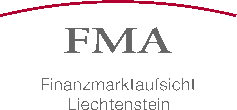 Retour an:M E L D E F O R M U L A RAngaben zur Auslandstätigkeit einer inländischen Treuhandgesellschaft nach Art. 34 
Treuhändergesetz (TrHG)Hiermit wird gegenüber der Finanzmarktaufsicht (FMA) Liechtenstein bekannt gegeben, dass dieTreuhandgesellschaft:		eine Tochtergesellschaft		eine Zweigniederlassung		eine Repräsentanz	im Ausland errichtet hat.Auslandssitz:	Ich nehme zur Kenntnis, dass jede Änderung hinsichtlich der oben bescheinigten Situation der FMA unverzüglich nach Kenntniserlangung schriftlich mitzuteilen ist.(Vorname, Name)	(Ort, Datum und Unterschrift)(Unterschrift einer vertretungsberechtigten Person)Werden unwahre Angaben gemacht oder wesentliche Tatsachen verschwiegen, ist die FMA in Erfüllung des Tatbestandes von § 293 Strafgesetzbuch (Fälschung eines Beweismittels) verpflichtet, Anzeige an die Liechtensteinische Staatsanwaltschaft zu erstatten.